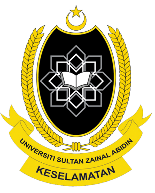 PEJABAT KESELAMATANUNIVERSITI SULTAN ZAINAL ABIDIN                                                      KAMPUS GONG BADAK21300 KUALA TERENGGANU, TERENGGANUNo.Telefon: 09 – 668 7750   No.Fax : 09 – 668 7853keselamatan@unisza.edu.myBORANG LAPORAN KES UniSZA KAMPUS GONG BADAK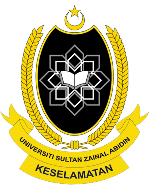 